Publicado en Barcelona el 29/12/2020 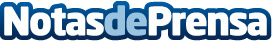 "Los cinco pasos básicos para aprender un idioma  y obtener resultados reales", según Paloma GarcíaSu método está enfocado a ayudar no solo a particulares, sino también a todo tipo de empresas, pymes, franquicias y grandes compañías, para que mantengan la motivación y la constancia hasta llegar a dominar una lengua extranjeraDatos de contacto:Paloma GarcíaCoach de Idiomas y creadora del Programa Idiomas en Positivo633 96 62 38Nota de prensa publicada en: https://www.notasdeprensa.es/los-cinco-pasos-basicos-para-aprender-un Categorias: Idiomas Emprendedores Recursos humanos Actualidad Empresarial http://www.notasdeprensa.es